End Polio LinksEnd Polio Web Site - https://www.endpolio.org/ Polio Resource Guide - https://www.endpolio.org/resource-centerEnd Polio Now CD -  https://itunes.apple.com/us/album/personal-revolution/id571067345?i=571067346&ign-mpt=uo%3D4Polio Videos - http://video.rotary.org/ Global Polio Eradication Initiative -  http://polioeradication.org/ 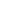 